ОБЩИЕ ПОЛОЖЕНИЯ1.1. Положение о Совете МБОУ СОШ № 19 г. Коврова (в дальнейшем «Положение») является локальным нормативным актом, регламентирующим деятельность Школы. 1.2. Положение принимается общешкольной Конференцией на неопределенный срок и утверждается директором.    Изменения и дополнения к Положению принимаются в составе новой редакции Положения о Совете МБОУ СОШ № 19 г. Коврова и утверждаются директором. После принятия новой редакции Положения предыдущая редакция утрачивает силу. Нормативной основой для разработки настоящего Положения являются:Федеральный закон от 29.12.2012 № 273-ФЗ «Об образовании в Российской Федерации» (Ст. 26 «Управление образовательной организацией»);Устав МБОУ СОШ № 19 г. Коврова. В целях сочетания принципов единоначалия и коллегиальности управления, развитию инициативы в работе всего коллектива Школы создаются и действуют органы коллегиального управления: Конференция школьного коллектива и Совет Школы. Органы коллегиального управления работают в тесном контакте с администрацией, педагогическим коллективом, общешкольным родительским комитетом, ученическим парламентом и советом лидеров ученического сообщества и в соответствии с действующим законодательством и Уставом Школы. В период между Конференциями Совет Школы выступает в роли высшего органа коллегиального управления Школы.СОСТАВ И ФОРМИРОВАНИЕ СОВЕТА ШКОЛЫ Совет Школы представляет интересы всех участников образовательных отношений, является высшим коллегиальным органом управления Школой. Совет Школы избирается на конференции.  Совет Школы состоит из 15 членов и избирается на основе тайного голосования:от учащихся - 3 человека;от работников школы - 8 человек, (в том числе директор);от родителей и общественности – 4 человека. Не могу быть членами Совета:лица, которым педагогическая деятельность запрещена по медицинским показаниям;лица, лишенные родительских прав;лица, которым судебным решением запрещено заниматься педагогической и иной деятельностью, связанной с работой с детьми;лица, признанные по суду недееспособными;лица, имеющие неснятую или непогашенную судимость за умышленные тяжкие или особо тяжкие преступления, предусмотренные Уголовным кодексом Российской Федерации;работники вышестоящего органа управления образованием по отношению к Школе, за исключением случаев назначения представителя Учредителя и избрания или кооптации лиц из числа работников иных органов местного самоуправления. Председатель Совета Школы избирается членами вновь избранного Совета Школы на первом заседании на весь срок его полномочий. Может переизбираться только по уважительным причинам: увольнение, болезнь и т. п. Члены Совета Школы избираются сроком на два года, за исключением членов Совета из числа обучающихся выпускных 9,11 классов, которые избираются 
сроком на один год. В случае досрочного выбытия члена Совета Школы председатель Совета созывает внеочередное собрание той части коллектива, представителем которой был выбывший член Совета, и проводит довыборы состава Совета. Любой член Совета может быть досрочно отозван решением собрания выбравшего его коллектива.КОМПЕТЕНЦИЯ СОВЕТА К компетенции Совета школы относится:обсуждение и принятие Устава Школы, изменений и дополнений к нему, утверждаемых Учредителем, локальных актов Школы, регламентирующих общие вопросы деятельности Школы, при решении которых затрагиваются интересы всех участников образовательных отношений, не отнесённых настоящим Уставом к компетенции других органов управления;определение основных направлений совершенствования и развития школы, подготовка проектов планов развития школы, утверждение Программы развития Школы;заслушивание отчетов директора и его заместителей, отдельных педагогов, общешкольного родительского комитета, органов ученического самоуправления и внесение предложений по совершенствованию их деятельности;принятие решений о награждении педагогических работников;совместно с директором представление интересов Школы в государственных органах и органах местного самоуправления;определение направлений финансово-экономической деятельности Школы, в том числе перечень дополнительных платных услуг;направление предложений Учредителю по улучшению финансово-хозяйственной деятельности Школы;содействие администрации Школы в привлечении внебюджетных средств для обеспечения деятельности и развития Школы, в совершенствовании материально-технической базы Школы, благоустройстве её помещений и территории, в организации участия обучающихся Школы в конкурсах, выставках, соревнованиях и прочих мероприятиях;обеспечение социальной защиты работников и учащихся школы;осуществление контроля за организацией охраны здоровья обучающихся и работников Школы, медицинским обслуживанием, питанием учащихся;созыв внеочередных заседаний Конференции;разбор конфликтных ситуаций (для этого Совет школы создает из своего состава "конфликтную комиссию");отчисление несовершеннолетних обучающихся, достигших возраста пятнадцати лет, из Школы как меры дисциплинарного взыскания за неоднократное совершение дисциплинарных проступков, предусмотренных Уставом Школы;принятие решений по вопросу охраны школы и другим вопросам жизни Школы,  не отнесенным к компетенции директора Школы, Учредителя, Попечительского совета или Педагогического совета в соответствии с действующим Уставом Школы.ОРГАНИЗАЦИЯ ДЕЯТЕЛЬНОСТИ СОВЕТА 4.1. Члены Совета школы работают на безвозмездной основе.4.2. Заседания Совета школы созываются его председателем в соответствии с планом работы, но не реже одного раза в год. Заседания Совета Школы могут созываться также по требованию не менее половины членов Совета или администрации Школы.4.3. На своем первом заседании члены Совета рассматривают и утверждают структуру: персональный и численный состав входящих в Совет Школы органов, комиссий.4.4. Решения считаются правомочными, если на заседании Совета школы присутствовало не менее двух третей состава, и считаются принятыми, если за решение проголосовало не менее половины присутствовавших на заседании. Решения Совета школы, принятые в пределах его полномочий, являются обязательными для всех участников образовательного процесса.4.5. Директор школы вправе приостановить решение Совета школы на один месяц с момента его принятия в том случае, если имеет место нарушение действующего законодательства. Директор школы в течение месяца организует проведение экспертизы о целесообразности принятого решения. На основе экспертного заключения принимается окончательное решение.4.6. На заседаниях Совета школы ведутся протоколы, подписываемые председателем Совета и секретарем. Протоколы хранятся в делах Школы.4.7.  Решения Совета школы доводятся до сведения всех заинтересованных лиц.4.8. Заседания Совета школы являются открытыми: на них могут присутствовать представители всех групп участников образовательных отношений, т.е. обучающиеся, родители, педагогические работники, представители управления образования администрации города Коврова, Учредителя.Разработчик: Климович А.В.ЛОКАЛЬНЫЙ АКТ № ___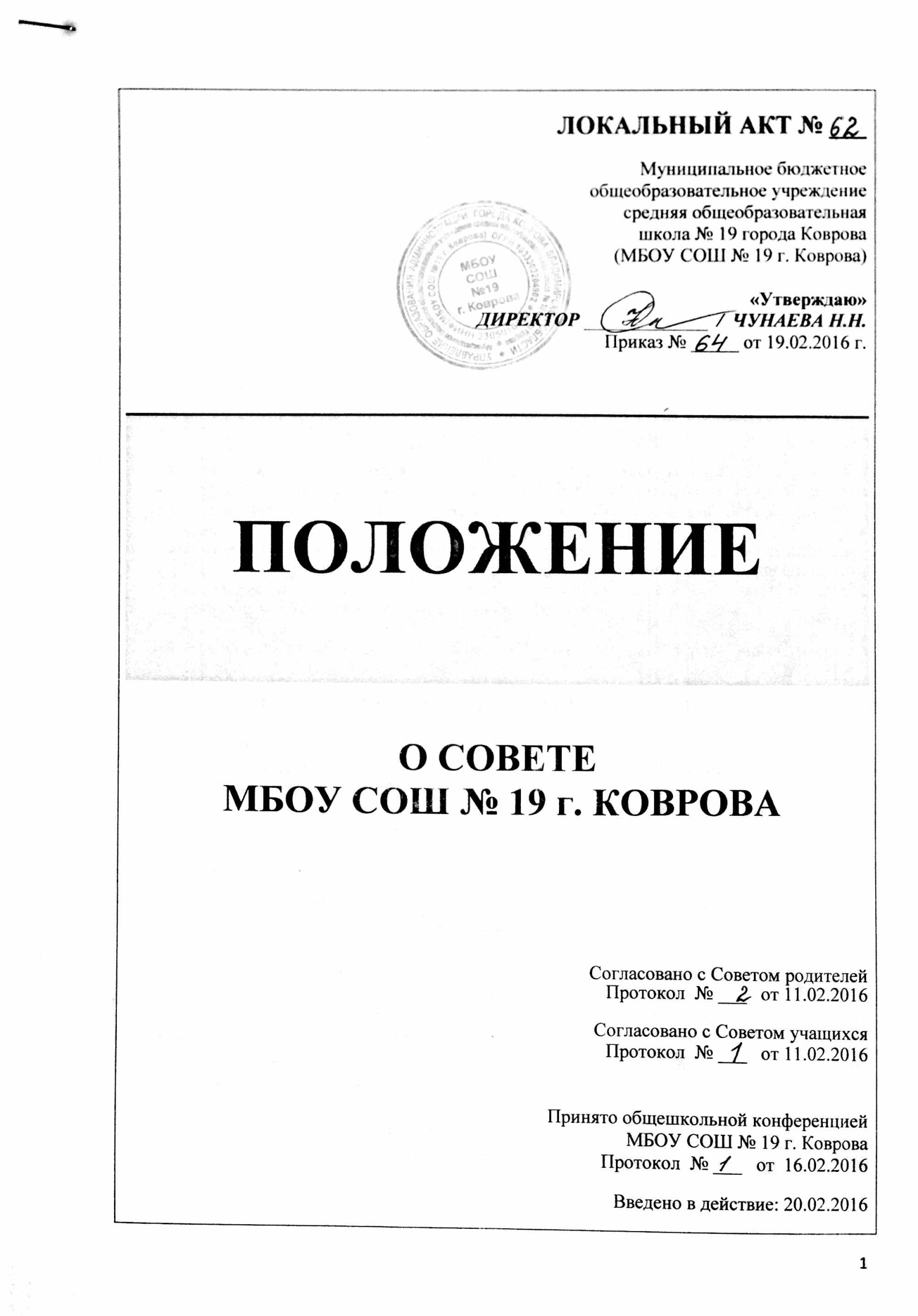 Муниципальное бюджетноеобщеобразовательное учреждениесредняя общеобразовательная школа № 19 города Коврова(МБОУ СОШ № 19 г. Коврова) «Утверждаю»ДИРЕКТОР _____________  /  ЧУНАЕВА Н.Н.Приказ № _____ от 19.02.2016 г.ПОЛОЖЕНИЕО СОВЕТЕ МБОУ СОШ № 19 г. КОВРОВА Согласовано с Советом родителей Протокол  № ___   от 11.02.2016Согласовано с Советом учащихсяПротокол  № ___   от 11.02.2016Принято общешкольной конференцией МБОУ СОШ № 19 г. КовроваПротокол  № ___   от  16.02.2016Введено в действие: 20.02.2016